Medienkommentar 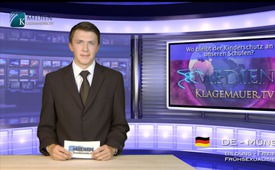 Wo bleibt der Kinderschutz an unseren Schulen?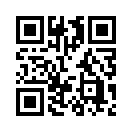 Haben Sie sich schon einmal vorgestellt was passieren würde, wenn Sie einem 10 jährigen Kind einen brutalen Spielfilm vorspielen würden ...Guten Abend meine sehr verehrten Damen und Herren,
ich begrüße Sie herzlich zu unserem heutigen Medienkommentar 
auf Klagemauer.tv. Haben Sie sich schon einmal vorgestellt 
was passieren würde, wenn Sie einem 10 jährigen Kind einen 
brutalen Spielfilm vorspielen würden, der für Zuschauer unter 
18 Jahren nicht geeignet ist? Haben Sie schon einmal daran gedacht, 
ein Kind in diesem Alter mit den mit grausamen Bildern zu konfrontieren? 
Sicher nicht, denn Sie wissen, dass es Dinge gibt, die Kinder in diesem 
Alter einfach noch nicht verarbeiten können. Anders verhält es sich zur 
Zeit jedoch zunehmend mit der sexuellen Aufklärung an deutschen Schulen, 
welche die Kinder offenbar überfordert und ihnen schadet. Wir schalten 
dazu nun live zu unserer Korrespondentin nach Borken, wo am 27.06.2013 
acht Kinder beim Sexualkundeunterricht kollabierten:


Herzlich Willkommen liebe Zuschauerinnen und Zuschauer bei Klagemauer.tv
Wir stehen heute vor dem Remigianum Gymnasium in Borken, über dessen Vorfall
 wir am 29. Juli berichteten. Hier ging es um die acht 10-11 jährigen Kinder,
 die während des Sexualkundeunterrichts  trotz geöffneter Fenster wegen 
Kreislaufproblemen umkippten sodass  6 von ihnen ins Krankenhaus eingeliefert
 wurden. Wir sind diesem Vorfall nachgegangen und haben mit zwei der betroffenen 
Kinder persönlich gesprochen. Aus persönlichkeits- und datenschutzrechtlichen 
Gründen ist dies kein Live-Interview. 
Laut den Aussagen der beiden Kinder dachten sie, der erste Junge sei aufgrund 
der Skizzen von den zu beschriftenden Geschlechtsorganen umgekippt, worauf es 
ihnen selber schlecht wurde und eines der beiden interviewten Kinder ebenfalls 
zusammenbrach. Inzwischen geht es allen wieder gut, sodass auch das letzte Mädchen 
am vergangenen Samstag aus dem Krankenhaus entlassen werden konnte. Die Kinder 
sind froh, dass der Sexualkundeunterricht bald vorbei ist, da sie den noch gar 
nicht mögen. Soviel von hier vor Ort, wir geben zurück ins Studio. Auf Wiedersehen.

Laut Medienberichten bezweifelt Schulleiterin Dorothea Meerkötter allerdings, 
dass der Serienkollaps etwas mit dem Sexualkundeunterricht zu tun hatte und 
führt den Vorfall auf wetterbedingte Kreislaufprobleme zurück. Schaut man sich 
jedoch den Wetterrückblick für Borken am 27.06.2013 an, bewegten sich die 
Temperaturen mit 11-15°C nicht gerade im kritischen Bereich. Auch die 
Begründungen von Polizei und Feuerwehr, es hätte aus heiterem Himmel 
eine Massenhysterie gegeben, klingen fast schon improvisiert. Da scheint 
die Aussage der direkt betroffenen Mädchen doch glaubwürdiger. 
In Anbetracht der Tatsache, liebe Zuschauer, dass unser Schulsystem sexuelle 
Aufklärung für Kinder in immer früherem Alter fordert und bereits in der 
Grundschule umsetzt, sollten wir uns fragen, was uns zukünftig noch erwartet? 
Zumal sich die beiden Mädchen im Interview klar dahingehend äußerten, dass 
sie aufatmeten als die Sexualkundelektionen endlich hinter ihnen lagen.
Bitte sehen Sie sich zu dieser Thematik auch unsere beiden Dokumentarfilme 
„Urväter der Frühsexualisierung“, sowie „Sexzwang“ auf klagemauer.tv an und 
informieren auch Sie Ihr Umfeld über diese fatale Entwicklung. Nur ein aufgeklärtes 
Volk kann diese stark verfrühte und zerstörende sexuelle Aufklärung 
unserer Kinder aufhalten und letztlich verhindern.
Wir von Klagemauer.tv bedanken uns herzlich für Ihre Aufmerksamkeit und wünschen 
Ihnen noch einen nachdenklichen Abend und alles Gute.von me.Quellen:http://www.rp-online.de/panorama/deutschland/warum-kollabierten-die-kinder-in-serie-1.3500856Das könnte Sie auch interessieren:#Medienkommentar - www.kla.tv/MedienkommentareKla.TV – Die anderen Nachrichten ... frei – unabhängig – unzensiert ...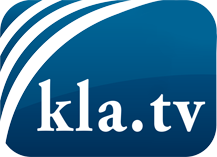 was die Medien nicht verschweigen sollten ...wenig Gehörtes vom Volk, für das Volk ...tägliche News ab 19:45 Uhr auf www.kla.tvDranbleiben lohnt sich!Kostenloses Abonnement mit wöchentlichen News per E-Mail erhalten Sie unter: www.kla.tv/aboSicherheitshinweis:Gegenstimmen werden leider immer weiter zensiert und unterdrückt. Solange wir nicht gemäß den Interessen und Ideologien der Systempresse berichten, müssen wir jederzeit damit rechnen, dass Vorwände gesucht werden, um Kla.TV zu sperren oder zu schaden.Vernetzen Sie sich darum heute noch internetunabhängig!
Klicken Sie hier: www.kla.tv/vernetzungLizenz:    Creative Commons-Lizenz mit Namensnennung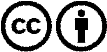 Verbreitung und Wiederaufbereitung ist mit Namensnennung erwünscht! Das Material darf jedoch nicht aus dem Kontext gerissen präsentiert werden. Mit öffentlichen Geldern (GEZ, Serafe, GIS, ...) finanzierte Institutionen ist die Verwendung ohne Rückfrage untersagt. Verstöße können strafrechtlich verfolgt werden.